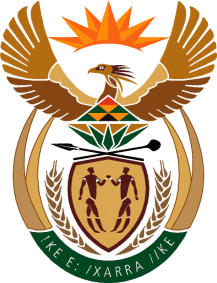 MINISTRY OF DEFENCE & MILITARY VETERANSNATIONAL ASSEMBLYQUESTION FOR WRITTEN REPLY667.	Mr T C R Walters (DA) to ask the Minister of Defence and Military Veterans:Whether (a) her department and/or (b) any entity reporting to her makes use of private security firms; if not, what is the position in this regard; if so, in each case, what is the (i) name of each firm, (ii) purpose, (iii) value and (iv) duration of each specified contract?									NW785EREPLY:OFFICE OF THE MILITARY OMBUDARMSCORYes Armscor SOC Ltd and the R&D Facilities do make use of private securityFor the Gauteng area (HQ building, Protechnik and Gerotek)	-Tyeks Security Services	- Guarding services	- R24 886 076.16	- 3 years from 1 October 2020Westen Cape (IMT building)- TDP Enterprise and Projects	- Guarding services	- R 3 125 021.76	- 3 years from 1 November 2020Northen Cape (Alkanpan test range)- Bomogale Enterprise (Pty) Ltd	- Guarding services	- R11 088 255.20-  3 years from 1 October 2020CASTLE CONTROL BOARDThe Castle Control Board (CCB) does not utilise private security.DEPARTMENT OF MILITARY VETERANSCurretly the Department of Military Veterans is not making use of the private security firm. The DMV Head Office is guarded by the SANDF Reserve Force members with effect from 01 April 2020 to date as a temporary measure.  The landlords provide security services for Provincial  Offices. The department has commenced with the process of procuring the Private Security Service Provider for the DMV Head Office.   DEPARTMENT OF DEFENCEThe Department of Defence is house within ARMSCOR and all security needs of the Department are taken care of by ARMSCOR.DEFENCE FORCE SERVICE COMMISSIONThe Defence Force Service Commission does not make use of a private security company.Ser NoQuestionResponseSer Noa.b.1.Mr T C R Walters (DA) to ask the Minister of Defence and Military Veterans: Whether (a) her department and/or (b) any entity reporting to her makes use of private security firms; if not, what is the position in this regard; if so, in each case, what is the (i) name of each firm, (ii) purpose, (iii) value and (iv) duration of each specified contract?The Office of the Military Ombud is utilising a private security firm.  The details wrt the question posed are as follows: Name of Security Firm:  Wenzile Phaphama Trading and Projects.Purpose:  A security assessment was done and according to the recommendations received it was essential for the Office to acquire the services of a physical security.    Value:  R854,324,60Duration of Contract.  01 September 2019 – 31 August 2021